О внесении изменений в Правила благоустройстватерритории муниципального образованияСтепношенталинское сельское поселение Алексеевского  муниципального района Республики ТатарстанРассмотрев протест Казанской межрайонной природоохранной прокуратуры от 17.01. 2021г. №02-06-2021/20 и в соответствии со ст. 45.1 Федерального закона от 06 октября 2003 года № 131-ФЗ «Об общих принципах организации местного самоуправления в Российской Федерации», Уставом Степношенталинского сельского поселения Алексеевского муниципального района Республики Татарстан, в целях приведения в соответствие действующему законодательствуСовет Степношенталинского сельского поселения решил:1.Внести следующие изменения в Правила благоустройства территории муниципального образования Степношенталинское сельское поселение Алексеевского муниципального района Республики Татарстан, утвержденные решением Совета Степношенталинского сельского поселения от 22.03.2019 №92:-  в разделе 2 слова «несанкционированная свалка - самовольный (несанкционированный) сброс (размещение) или складирование твердых бытовых, крупногабаритных, строительных отходов, другого мусора, образованного в процессе деятельности юридических или физических лиц, на площади свыше 50 кв. м и объемом свыше 30 куб. м;» исключить;- дополнить раздел 2 новым абзацем следующего содержания: «твердые коммунальные отходы - отходы, образующиеся в жилых помещениях в процессе потребления физическими лицами, а также товары, утратившие свои потребительские свойства в процессе их использования физическими лицами в жилых помещениях в целях удовлетворения личных и бытовых нужд. К твердым коммунальным отходам также относятся отходы, образующиеся в процессе деятельности юридических лиц, индивидуальных предпринимателей и подобные по составу отходам, образующимся в жилых помещениях в процессе потребления физическими лицами;»;- по тексту Правил слова «твердые бытовые отходы» заменить в соответствующем падеже словами «твердые коммунальные отходы». 2. Разместить настоящее решение на официальном сайте Алексеевского муниципального района, на официальном портале правовой информации Республики Татарстан в информационно-телекоммуникационной сети Интернет.3. Настоящее Решение вступает в силу со дня опубликования.4. Направить настоящее решение в Казанскую межрайонную природоохранную прокуратуру.          5. Контроль за исполнением настоящего решения оставляю за собой.Глава Степношенталинского сельского поселенияАлексеевского муниципального района,Председатель Совета     	                                                       Хамадеев  Ф.Я.СОВЕТСТЕПНОШЕНТАЛИНСКОГОСЕЛЬСКОГО ПОСЕЛЕНИЯАЛЕКСЕЕВСКОГО МУНИЦИПАЛЬНОГО РАЙОНА РЕСПУБЛИКИ ТАТАРСТАН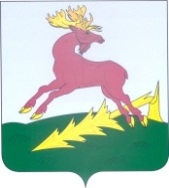 ТАТАРСТАН РЕСПУБЛИКАСЫАЛЕКСЕЕВСКМУНИЦИПАЛЬ РАЙОНЫНЫҢКЫР ШОНТАЛЫ АВЫЛҖИРЛЕГЕ СОВЕТЫ                   РЕШЕНИЕс. Степная Шентала ПРОЕКТКАРАР